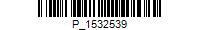 PZ-II.7222.1.2018.MR 					      Warszawa, dnia 24 stycznia 2019 r.DECYZJA Nr 6/19/PZ.ZNa podstawie art. 163, art. 108 § 1 ustawy z dnia 14 czerwca 1960 r. Kodeks postępowania administracyjnego (Dz. U. z 2018 r., poz. 2096, z późn. zm.), art. 201 ust. 1, art. 214 ust. 5, 
art. 378 ust. 2a pkt 1 ustawy z dnia 27 kwietnia 2001 r. Prawo ochrony środowiska 
(Dz. U. z 2018 r., poz. 799, z późn. zm.), po rozpatrzeniu wniosku spółki Przedsiębiorstwo Gospodarki Komunalnej w Płońsku sp. z o. o., ul. A. Mickiewicza 4, 09-100 Płońsk,zmienia siędecyzję Wojewody Mazowieckiego z dnia 13 grudnia 2007 r., znak: WŚR.I.JB/6640/24/07, udzielającą Przedsiębiorstwu Gospodarki Komunalnej w Płońsku sp. z o. o., ul. A. Mickiewicza 4, 09-100 Płońsk (REGON: 130314574, NIP: 567-000-41-26), pozwolenia zintegrowanego 
na prowadzenie instalacji do składowania odpadów, z wyłączeniem odpadów obojętnych 
i niebezpiecznych, o zdolności przyjmowania ponad 10 ton odpadów na dobę i o całkowitej pojemności ponad 25 000 ton, eksploatowanej w miejscowości Dalanówek, gmina Płońsk, powiat płoński, zmienioną decyzjami Marszałka Województwa Mazowieckiego: Nr 18/08/PŚ.Z z dnia 
9 czerwca 2008 r., znak: PŚ.V/KS/7600-78/08, Nr 39/09/PŚ.Z z dnia 16 czerwca 2009 r., znak: PŚ.V/KS/7600-201/08, Nr 52/10PŚ.Z z dnia 11 czerwca 2010 r., znak: PŚ.V/UR/7600-201/08, 
Nr 68/14/PŚ.Z z dnia 27 czerwca 2014 r., znak: PŚ.V/KS/7600-201/08 oraz Nr 158/14/PŚ.Z 
z dnia 8 grudnia 2014 r., znak: PŚ.V/IP/7600-201/08, w następujący sposób:1) w części IIa. decyzji:zdania:„Na terenie składowiska zlokalizowane są dwie kwatery - kwatera nr 1, której eksploatację zakończono z dniem 31 grudnia 2009 roku oraz obecnie eksploatowana kwatera nr 2.Teren składowiska jest ogrodzony i częściowo (od strony północnej i zachodniej) otoczony pasem zieleni izolacyjnej o szerokości 10m. Od strony południowej, ze względu na brak możliwości wykonania pasa zieleni, ustawiona została siatka, mająca na celu ograniczenie rozwiewania odpadów. Siatka znajduje się również od strony północnej i zachodniej. Składowisko nie posiada naturalnej bariery geologicznej.”otrzymują brzmienie:„Na terenie składowiska zlokalizowane są trzy kwatery – kwatera nr 1, której eksploatację zakończono z dniem 31 grudnia 2009 roku, obecnie eksploatowana kwatera nr 2 oraz kwatera nr 3.Teren składowiska jest ogrodzony (ogrodzenie o wysokości 2 m wykonane z płyt betonowych zamocowanych w słupkach betonowych prefabrykowanych, uzupełnione siatką przeciw rozwiewaniu odpadów). Kwatery nr 1 i nr 2 zostały częściowo (od strony północnej 
i zachodniej) otoczone pasem zieleni izolacyjnej o szerokości 10 m. Od strony południowej, ze względu na brak możliwości wykonania pasa zieleni, ustawiona została siatka, mająca 
na celu ograniczenie rozwiewania odpadów. Siatka znajduje się również od strony północnej i zachodniej. Kwatera nr 3 otoczona została pasem zieleni izolacyjnej od strony wschodniej (na działce o numerze ewidencyjnym 127/1), północnej (na działkach o numerach ewidencyjnych: 124/2, 125/5, 125/6, 125/2, 125/1) oraz południowej 
(na działkach o numerach ewidencyjnych: 124/1, 125/4, 125/6, 125/2, 125/1), o szerokości 10 m (nasadzenia modrzewia europejskiego, dębu czerwonego, olszy szarej, klonu polnego, głogu jednoszyjkowego, jarzębu pospolitego, porzeczki alpejskiej, trzmieliny brodawkowatej, śnieguliczki białej i innych gatunków).Kwatery nr 1 i nr 2 nie posiadają naturalnej bariery geologicznej.”zdania:„Ponadto składowisko wyposażone zostało w:dwa brodziki dezynfekcyjne,wagę samochodową o nośności 60 Mg,pięć piezometrów do poboru prób i badań składu wód podziemnych pierwszego poziomu wodonośnego (nadglinowego), w tym jeden na dopływie i cztery na odpływie wód),spycharkę gąsiennicową i kompaktor.TECHNOLOGIA SKŁADOWANIAOdpady dowożone są na składowisko przez podmioty prowadzące działalność w zakresie zbierania i transportu odpadów, prowadzącego instalację lub bezpośrednio przez wytwórców odpadów. Przyjęcie na składowisko następuje na podstawie obowiązujących kart przekazania odpadów. W pierwszej kolejności pracownicy składowiska dokonują kontroli w zakresie zgodności przywiezionych odpadów z danymi zawartymi w karcie charakterystyki oraz karcie przekazania odpadów. Następnie odpady ważone są na wadze elektronicznej i kierowane na wyznaczoną działkę roboczą kwatery składowiska. 
Z dowożonych odpadów formowana jest bryła składowiska. Odpady składowane 
są w sposób uporządkowany na wyznaczonych działkach roboczych, których wielkość wynika bezpośrednio z ilości odpadów dowożonych w ciągu dnia. Po rozładunku odpady rozprowadzane są na powierzchni działki i zagęszczane, przy użyciu spycharki 
i kompaktora. Po osiągnięciu miąższości ok. 1,0-2,0m odpady przykrywane są mineralną warstwą izolacyjną o grubości odpowiednio 0,15-0,3m (udział warstwy izolacyjnej 
w stosunku do warstwy składowanych odpadów nie powinien przekraczać 15 %).”otrzymują brzmienie:„Kwatera nr 3Kwatera nr 3 podzielona została na dwie niecki (podkwatery KW3A i KW3B) rozdzielone, wykonaną na wbudowanej w całą kwaterę sztucznej barierze geologicznej z utworów mineralnych (glina zwięzła) o współczynniku filtracji k ≤ 1,0 x 10-9 m/s i miąższości 0,5 m, groblą z piasku oraz piasku gliniastego i zabezpieczone ułożonymi na jej koronie 
i skarpach:matą bentonitową o współczynniku filtracji k ≤ 2,0 x 10-11 m/s i grubości 0,006 m, ułożoną na dnie i skarpach wewnętrznych kwatery;uszczelnieniem syntetycznym – geomembraną wykonaną z polietylenu o wysokiej gęstości (PE-HD) obustronnie teksturowaną, o grubości 0,002 m;geowłókniną igłowaną o gramaturze 800g/m2 i CBR min. 10 kN;warstwą filtracyjną z piasku i żwiru o współczynniku filtracji k > 1x10-4 m/s i miąższości 0,3 m na koronie oraz 0,5 m na skarpach.Zabezpieczenie z sztucznej bariery geologicznej, maty bentonitowej, geomembrany 
i geowłókniny wykonano 2 m w kierunku wschodnim poza groblę podziałową tak, aby połączyć uszczelnienia obu podkwater. W tym celu wykonano również kotwienie.Parametry grobli podziałowej:rzędna korony – 120,0-121,0 m n.p.m.;wysokość: ok. 2,7 m (od stropu sztucznej bariery geologicznej);szerokość korony: 2 m;szerokość podstawy: ok. 6,3 m (na poziomie stropu warstwy drenażowej kwatery składowiska);nachylenie skarp – 1:1.Eksploatacja kwatery nr 3 realizowana będzie w dwóch etapach, odpowiadających poszczególnym nieckom (podkwaterom). W pierwszej kolejności, po zapełnieniu obecnie eksploatowanej kwatery nr 2 oraz uzyskaniu zgody na zamknięcie wydzielonej części składowiska odpadów, rozpocznie się eksploatacja podkwatery KW3A, a po jej wypełnieniu – podkwatery KW3B.Parametry kwatery nr 3:pojemność całkowita – 540 000 m3 (648 000 Mg), w tym:podkwatera KW3A – 294 545 m3 (353 454 Mg),podkwatera KW3B – 245 455 m3 (294 546 Mg);powierzchnia całkowita (z uwzględnieniem części wspólnej wszystkich kwater 
tj. wschodniej skarpy kwater nr 1 i nr 2, na której opiera się zachodnia skarpa kwatery 
nr 3) – 45 600 m2, w tym:podkwatera KW3A – 28 700 m2,podkwatera KW3B – 16 900 m2;rzędna dna kwatery (spągu warstw uszczelniających) – 116,58-117,5 m n.p.m.;rzędna terenu wokół kwatery – 119,5-121,0 m n.p.m.;rzędna deponowania odpadów (stropu warstwy drenażowej) – 117,58-118,5 m n.p.m.;rzędna docelowa składowania – 141,5 m n.p.m.;nachylenie skarp zewnętrznych – 1:2,5;nachylenie skarp wewnętrznych – 1:2;rzędna po rekultywacji – 142,7 m n.p.m.Kwatera wyposażona będzie w:sztuczną barierę geologiczną z utworów mineralnych (glina zwięzła) o współczynniku filtracji k ≤ 1,0 x 10-9 m/s i miąższości 0,5 m, ułożoną na dnie i skarpach wewnętrznych kwatery;matę bentonitową o współczynniku filtracji k ≤ 2,0 x 10-11 m/s i grubości 0,006 m, ułożoną na dnie i skarpach wewnętrznych kwatery;uszczelnienie syntetyczne – geomembranę wykonaną z polietylenu o wysokiej gęstości (PE-HD) obustronnie teksturowaną na skarpach kwatery i gładką na dnie kwatery, 
o grubości 0,002 m;geowłókninę igłowaną o gramaturze 1200 g/m2 i CBR 16 KN na dnie kwatery oraz 800g/m2 i CBR min. 10 kN na skarpach kwatery;system drenażu, składający się z sześciu perforowanych rur polipropylenowych (trzy dla każdej podkwatery umieszczone w odstępach co 30 m) o średnicy 250 mm, ułożonych 
w warstwie filtracyjnej (szerokość u podstawy 1,2 m, szerokość w szczycie ok. 0,3 m) 
z żwiru o średnicy uziarnienia wynoszącej od 16 do 32 mm. Całość owinięta jest geowłókniną filtracyjną i umieszczona w warstwie filtracyjnej z piasku i żwiru 
o współczynniku filtracji k > 1x10-4 m/s i miąższości 0,5 m.Ponieważ w pierwszym etapie eksploatowana będzie podkwatera KW3A, a do czasu jej zapełnienia na terenie podkwatery KW3B gromadzone będą wody opadowe, system drenażu wyposażony został w dwie dodatkowe zasuwy przy przepompowniach PO1 
i PO2 (usytuowane od strony grawitacyjnego napływu wód opadowych z podkwatery KW3B) umożliwiające odcięcie dopływu czystych wód do obu pompowni i zmieszanie ich z odciekami powstającymi na podkwaterze KW3A. Powyższe możliwe jest również dzięki rozdzieleniu podkwater za pomocą szczelnej grobli podziałowej.Wyżej wymienione rury połączone zostały z pełnymi (bez perforacji) rurami polipropylenowymi o średnicy 250 mm i wyprowadzone poza obręb kwatery 
do dwunastu studni rewizyjnych;dwanaście studni rewizyjnych zbudowanych z prefabrykowanych elementów betonowych o średnicy nominalnej 1 m. Górna część korpusu studni zakończona jest kręgiem zwężkowym (konicznym) 1000/625 mm i przykryta włazem kanałowym żeliwnym o średnicy 0,6 m. Studnie połączone zostały kanalizacją technologiczną 
z dwoma pompowniami (PO1 i PO2), przy czym do każdej z nich dopływają odcieki 
z dwóch ciągów, z których każdy zbiera odcieki z połowy powierzchni podkwater KW3A i KW3B. Na każdym z ciągów zainstalowano po trzy studnie;dwie pompownie odcieków (PO1 i PO2) – zbiorniki betonowe zbudowane z dennicy 
i kręgów nadbudowy o średnicy wewnętrznej 1,2 m przykryte pokrywą żelbetową 
z otworem włazowym z pokrywą lub włazem żeliwnym lekkim A15 o średnicy 0,8 m.Pompownie połączone są rurociągami ze zbiornikiem retencyjnym odcieków;zbiornik retencyjny odcieków (S2) – żelbetowy, bezodpływowy, otwarty, monolityczny, cylindryczny zbiornik, zagłębiony 4,7 m poniżej rzędnej terenu, o następujących parametrach:pojemność całkowita – 317 m3,pojemność czynna – ok. 280 m3,średnica wewnętrzna – 9 m,wysokość wewnętrzna – 5 m,powierzchnia – 65 m2.Zbiornik wyposażony został w sondę hydrostatyczną do pomiaru wypełnienia 
i ogrodzony siatką stalową na słupkach kotwionych do ścian zbiornika;wewnętrzne rowy opaskowe pomiędzy:uformowaną z odpadów skarpą zewnętrzną (od strony północnej, wschodniej 
i południowej) podkwatery KW3A a skarpą zewnętrzną grobli podziałowej oraz innych obwałowań podkwatery,uformowaną z odpadów skarpą zewnętrzną (od strony północnej, wschodniej 
i południowej) podkwatery KW3B a skarpą zewnętrzną obwałowań podkwateryprzechwytujące spływ powierzchniowy z nasypu odpadów. Rowy opaskowe zapobiegać będą zatem ewentualnej migracji odcieków poza obręb kwatery. Formowanie rowów opaskowych przebiegać będzie etapowo. Wewnętrzne rowy opaskowe zostaną wykonane po zapełnieniu odpadami poszczególnych podkwater do wysokości obwałowań wewnętrznych. Po rozpoczęciu eksploatacji podkwatery KW3B rów opaskowy przy grobli podziałowej zostanie zapełniony odpadami.Parametry wewnętrznych rowów opaskowych:długość dla podkwatery KW3A – ok. 350 m,długość dla podkwatery KW3B – ok. 360 m,długość po połączeniu i zamknięciu obydwu podkwater – ok. 490 m,głębokość – 0,5 m;instalację do odprowadzania gazu składowiskowego, złożoną ze studni odgazowujących.Ponadto składowisko wyposażone zostało w:dwa brodziki dezynfekcyjne;wagę samochodową o długości 18 m, szerokości 3 m i nośności 60 Mg;punkty do poboru prób i badań składu wód podziemnych dla:I poziomu wodonośnego:piezometry na dopływie: P1,piezometry na odpływie: P3, P4, P6, P7, P9, P11,II poziomu wodonośnego:na dopływie: studnia głębinowa Std. 1,piezometry na odpływie: PII-1, PII-2;punkty do kontroli osiadania powierzchni składowiska – repery PP1 i PP2 (planowany);spycharkę gąsiennicową;dwa kompaktory (w tym jeden rezerwowy);ładowarkę czołową;koparkę skarpową.Technologia składowania:Odpady dowożone są na składowisko przez podmioty prowadzące działalność w zakresie gospodarowania odpadami lub przez prowadzącego instalację. Przyjęcie na składowisko następuje na podstawie obowiązujących dokumentów. W pierwszej kolejności pracownicy składowiska dokonują kontroli w zakresie zgodności przywiezionych odpadów z danymi zawartymi w karcie przekazania odpadów, podstawowej charakterystyce odpadów, decyzji zatwierdzającej instrukcję prowadzenia składowiska odpadów, instrukcji prowadzenia składowiska odpadów oraz w pozwoleniu zintegrowanym. Następnie odpady ważone 
są na wadze i kierowane na wyznaczoną na kwaterze/podkwaterze składowiska działkę roboczą, której wielkość wynika bezpośrednio z ilości odpadów dowożonych w ciągu dnia. Odpady układane są cienkimi warstwami o grubości ok. 0,3-0,4 m, w obrębie wyznaczonych działek roboczych, a następnie zagęszczane przy użyciu kompaktora. 
Po osiągnięciu miąższości 1 m warstwa zagęszczonych odpadów przykrywana jest warstwą izolacyjną z materiałów niebędących odpadami lub odpadów o miąższości nie większej niż 0,15 m. Z dowożonych odpadów formowana jest bryła składowiska. Kierunek wypełniania kwater prowadzony jest w sposób umożliwiający ich połączenie oraz wspólne zamknięcie i rekultywację.”;2) w części III. decyzji punkty 8-12 otrzymują brzmienie:Wyposażenie kwater nr 2 i nr 3 składowiska w system drenażu wód odciekowych, zaprojektowany w sposób zapewniający jego niezawodne funkcjonowanie w trakcie eksploatacji składowiska oraz przez co najmniej trzydzieści lat od dnia jego zamknięcia.Gromadzenie odcieków z kwater nr 2 i nr 3 w szczelnych, bezodpływowych zbiornikach.Wykonanie w kwaterze nr 2 dwuwarstwowego ekranu uszczelniającego (warstwa gliny 
o miąższości min. 0,5 m i współczynniku filtracji k < 10-9 m/s oraz geomembrana PE-HD 
o grubości 2 mm).Wyposażenie składowiska (kwater nr 1 i nr 2) w rowy, z wylotem do zbiorników bezodpływowych (drenaż opaskowy).Odprowadzanie wód opadowych spływających z hałdy kwatery nr 1 składowiska do rowu (drenaż opaskowy) do szczelnego zbiornika bezodpływowego.;3) w części III. decyzji dodaje się punkty 13-14 w brzmieniu:Wyposażenie kwatery nr 3 składowiska w sztuczną barierę geologiczną z utworów mineralnych (glina zwięzła) o współczynniku filtracji k ≤ 1,0 x 10-9 m/s i miąższości 0,5 m, ułożoną na dnie i skarpach wewnętrznych kwatery, matę bentonitową o współczynniku filtracji k ≤ 2,0 x 10-11 m/s i grubości 0,006 m, ułożoną na dnie i skarpach wewnętrznych kwatery, uszczelnienie syntetyczne – geomembranę wykonaną z polietylenu o wysokiej gęstości (PE-HD) obustronnie teksturowaną na skarpach kwatery i gładką na dnie kwatery, o grubości 0,002 m, geowłókninę igłowaną o gramaturze 1200 g/m2 i CBR 16 KN na dnie kwatery oraz 800g/m2 i CBR min. 10 kN na skarpach kwatery.Wyposażenie podkwater KW3A i KW3B w wewnętrzne rowy opaskowe.;4) część Va. decyzji otrzymuje brzmienie:„Va. Rodzaj i ilość wykorzystywanej energii, paliw, materiałów i wodyZużycie energii elektrycznej – 50 000 kWh/rok.Zużycie oleju napędowego – 80 000 l/rok.Zużycie wody – 320,0 m3/rok z wodociągu gminnego.”;5) część VI. decyzji otrzymuje brzmienie:„VI. Warunki wprowadzania do środowiska substancji i energii oraz warunki przetwarzania odpadówPrzetwarzanie odpadów w procesie unieszkodliwianiaRodzaje i ilości odpadów dopuszczonych do przetwarzaniaZdolność przetwarzania instalacji w zakresie unieszkodliwiania odpadów – 70 000 Mg odpadów/rok.Wyszczególnienie rodzajów i ilości odpadów dopuszczonych do unieszkodliwiania stanowi tabela nr 1 załącznika do decyzji.W wyniku procesu przetwarzania (unieszkodliwiania) odpadów nie są wytwarzane odpady.Miejsce i dopuszczone metody przetwarzania odpadówDziałalność w zakresie przetwarzania odpadów prowadzona jest na terenie składowiska odpadów zlokalizowanego w miejscowości Dalanówek na dz. nr ewid. 119/1, 119/2, 120/1, 120/2, 121/2, 121/2, 122/1, 122/2, 123/1, 123/2, 124/1, 124/2, 125/1, 125/2, 125/4, 125/5, 125/6, 127/1 i 130/1.Odpady przetwarzane są metodą: D5 – składowanie na składowiskach w sposób celowo zaprojektowany (np. umieszczanie w uszczelnionych oddzielnych komorach, przykrytych i izolowanych od siebie wzajemnie i od środowiska itd.).Odpady dowożone są na składowisko przez podmioty prowadzące działalność 
w zakresie gospodarowania odpadami lub przez prowadzącego instalację. Przyjęcie 
na składowisko następuje na podstawie obowiązujących dokumentów. W pierwszej kolejności pracownicy składowiska dokonują kontroli w zakresie zgodności przywiezionych odpadów z danymi zawartymi w karcie przekazania odpadów, podstawowej charakterystyce odpadów, decyzji zatwierdzającej instrukcję prowadzenia składowiska odpadów, instrukcji prowadzenia składowiska odpadów oraz w pozwoleniu zintegrowanym. Następnie odpady ważone są na wadze i kierowane na wyznaczoną 
na kwaterze/podkwaterze składowiska działkę roboczą, której wielkość wynika bezpośrednio z ilości odpadów dowożonych w ciągu dnia. Odpady układane są cienkimi warstwami o grubości ok. 0,3-0,4 m, w obrębie wyznaczonych działek roboczych, 
a następnie zagęszczane przy użyciu kompaktora. Po osiągnięciu miąższości 1 m warstwa zagęszczonych odpadów przykrywana jest warstwą izolacyjną z materiałów niebędących odpadami lub odpadów o miąższości nie większej niż 0,15 m. 
Z dowożonych odpadów formowana jest bryła składowiska. Kierunek wypełniania kwater prowadzony będzie w sposób umożliwiający ich połączenie oraz wspólne zamknięcie i rekultywację.Odpady wymienione w tabeli nr 1 załącznika do decyzji mogą być składowane 
w sposób nieselektywny w obrębie wydzielonych:w sposób trwały sektorów kwatery – w przypadku kwatery nr 2, przy czym w obrębie pierwszego sektora (S1) składowane mogły być odpady z grupy 20 wraz 
z odpadami z grupy 02, 03, 04, 15, 16 i 17. W obrębie drugiego sektora (S2) składowane mogą być odpady z grupy 20 wraz z odpadami z podgrupy 19 05, 
19 06, 19 08, 19 09 i 19 12;groblą podkwater – w odniesieniu do kwatery nr 3. W obrębie obu podkwater mogą być składowane odpady z grupy 20 z odpadami innymi niż niebezpieczne z podgrup 19 05, 19 06, 19 08, 19 09 i 19 12.Miejsce i sposób magazynowania odpadów przeznaczonych do przetwarzaniaOdpady przeznaczone do przetwarzania w procesie unieszkodliwienia nie są magazynowane na terenie zakładu. Po dostarczeniu na teren składowiska odpady poddawane są kontroli i ważeniu, a następnie bezpośrednio kierowane na wyznaczoną, aktualnie eksploatowaną, działkę roboczą składowiska.Przetwarzanie odpadów w procesie odzyskuRodzaje i ilości odpadów dopuszczonych do przetwarzaniaZdolność przetwarzania instalacji w zakresie odzysku odpadów polegającym na:wykonaniu warstwy izolacyjnej (przesypowej) na składowisku odpadów – 
25 000 Mg odpadów/rok;budowie tymczasowych dróg dojazdowych na składowisku odpadów – 15 000 Mg odpadów/rok;budowie skarp, w tym obwałowań, kształtowaniu korony składowiska, a także porządkowaniu i zabezpieczaniu przed erozją wodną i wietrzną skarp i powierzchni korony – 25 000 Mg odpadów/rok;wykonywaniu okrywy rekultywacyjnej (biologicznej) – 25 000 Mg odpadów/rok.Wyszczególnienie rodzajów i ilości odpadów dopuszczonych do odzysku stanowią tabele nr 2, nr 3, nr 4 i nr 5 załącznika do decyzji.W wyniku procesu przetwarzania (odzysku) odpadów nie są wytwarzane odpady.Miejsce i dopuszczone metody przetwarzania odpadówDziałalność w zakresie przetwarzania odpadów prowadzona jest na terenie składowiska odpadów, zlokalizowanego w miejscowości Dalanówek na dz. nr ewid. 119/1, 119/2, 120/1, 120/2, 121/2, 121/2, 122/1, 122/2, 123/1, 123/2, 124/1, 124/2, 125/1, 125/2, 125/4, 125/5, 125/6, 127/1 i 130/1.Odpady wymienione w tabeli nr 2, nr 3 oraz nr 4 załącznika do decyzji przetwarzane 
są metodą R5 – recykling lub odzysk innych materiałów nieorganicznych.Odpady wymienione w tabeli nr 5 załącznika do decyzji przetwarzane są metodą R3 – recykling lub odzysk substancji organicznych, które nie są stosowane jako rozpuszczalniki (w tym kompostowanie i inne biologiczne procesy przekształcania).Proces odzysku odpadów polega na wykorzystaniu ich do:wykonania warstwy izolacyjnej (przesypowej) na składowisku odpadów;budowy tymczasowych dróg dojazdowych na składowisku odpadów;budowy skarp, w tym obwałowań, kształtowania korony składowiska, a także porządkowania i zabezpieczenia przed erozją wodną i wietrzną skarp i powierzchni korony;wykonywania okrywy rekultywacyjnej (biologicznej).W pierwszym etapie przetwarzania odpady poddawane są kontroli oraz wstępnej selekcji w celu wyeliminowania odpadów, których wykorzystanie nie jest dopuszczone. Odpady wielkogabarytowe są poddawane kruszeniu w celu dostosowania składu granulometrycznego.Warstwa izolacyjna (przesypowa) tworzona jest po osiągnięciu przez składowane odpady miąższości 1 m. Grubość wykonywanej warstwy izolacyjnej nie powinna przekraczać 0,15 m.Szerokość dróg technologicznych, do budowy i utwardzania których są wykorzystywane ww. odpady nie powinna przekraczać 4 m, a grubość warstwy użytych odpadów nie może być większa niż 0,3 m.Maksymalna warstwa odpadów użytych do budowy i kształtowania skarp lub kształtowania korony składowiska powinna być mniejsza niż 25 cm (warunek ten nie dotyczy zużytych opon). W przypadku wykorzystania zużytych opon inne rodzaje odpadów mogą być użyte wyłącznie do grubości opony przez jej wypełnienie.Zużyte opony mogą być użyte wyłącznie jednowarstwowo.Odpady z podgrupy 17 01 przed ich zastosowaniem należy poddać kruszeniu.Grubość warstwy stosowanych do wykonywania okrywy rekultywacyjnej (biologicznej) odpadów powinna być uzależniona od planowanych obsiewów lub nasadzeń. Grubość ta nie może przekraczać 1 m w przypadku nasadzeń niskich lub 2 m w przypadku nasadzeń drzewiastych.Odpady o kodach: 10 01 01, 10 01 02, 10 01 15 i 10 01 80 przed wykorzystaniem należy wymieszać w proporcji 1:1 z odwodnionymi ustabilizowanymi komunalnymi osadami ściekowymi.Komunalne osady ściekowe wykorzystywane do wykonywania okrywy rekultywacyjnej nie mogą przekraczać warunków dla komunalnych osadów ściekowych, określonych 
w przepisach dla stosowania komunalnych osadów ściekowych przy dostosowaniu gruntów do określonych potrzeb wynikających z planów gospodarki odpadami, planów zagospodarowania przestrzennego lub decyzji o warunkach zabudowy 
i zagospodarowania terenu.Miejsce i sposób magazynowania odpadów przeznaczonych do odzyskuOdpady przeznaczone do przetwarzania w procesie odzysku nie są magazynowane 
na terenie zakładu. Po dostarczeniu na teren składowiska, odpady poddawane 
są kontroli i ważeniu, a następnie bezpośrednio kierowane na kwaterę/podkwaterę składowiska.Emisja hałasu do środowiskaDopuszczalny, równoważny poziom dźwięku A hałasu przenikającego do środowiska, 
z terenu składowiska odpadów po rozbudowie o nową kwaterę nr 3 na tereny mieszkaniowo-usługowe oraz tereny zabudowy zagrodowej (najbliższa zabudowa mieszkalna zlokalizowana jest w kierunku zachodnim, w odległości ok. 105 m od granicy terenu składowiska), nie może przekraczać wartości:LAeq D – 55 dB (A) w porze dnia, w godz. 6oo ÷ 22oo;LAeq N – 45 dB (A) w porze nocy, w godz. 22oo ÷ 6oo.Czas pracy głównych źródeł hałasu – maksymalnie 16 godzin tylko w porze dnia.Wprowadzanie gazów i pyłów do powietrzaŹródła powstawania i miejsca wprowadzania substancji do powietrza:Kwatery składowiska: kwatera nr 1 (zrekultywowana), kwatery nr 2 i nr 3 oraz system biernego odgazowania kwatery nr 3 poprzez studnie odgazowujące (działający do czasu podłączenia kwatery nr 3 do układu istniejącej elektrowni biogazowej należącej do innego podmiotu),Zbiorniki na odcieki z kwatery nr 2 (o pojemności czynnej 280 m3) i z kwatery nr 3 
(o pojemności czynnej 280 m3),Operacje technologiczne prowadzone przy użyciu ładowarki, kompaktora i innych urządzeń mobilnych eksploatowanych na terenie składowiska,Ruch pojazdów osobowych i ciężarowych dostarczających odpady.Wielkości dopuszczalnej emisjiNie określa się.”;6) część VIa. decyzji otrzymuje brzmienie:„VIa. Ilość, stan i skład ścieków nie wprowadzanych do wód lub do ziemiPowstające w wyniku funkcjonowania instalacji ścieki nie są wprowadzane do wód lub do ziemi. Instalacja jest źródłem ścieków przemysłowych w postaci odcieków ze składowiska oraz ścieków z brodzików dezynfekcyjnych.Odcieki spływają kanalizacją wewnętrzną do przepompowni, z których toczone są do szczelnych, bezodpływowych zbiorników na odcieki a dalej wywożone są na oczyszczalnię ścieków.Ilość wytwarzanych ścieków przemysłowych – odciekówQr = 23000 m3/rQśr.d. = 63 m3/dQśr. d.max = 126 m3/dSzacunkowy stan i skład ocieków:Temperatura < 35 °C,Odczyn (pH) – 6,5-9,5,Przewodność elektrolityczna właściwa< 30 000 µS/cm,Ogólny węgiel organiczny (OWO) < 500,0 mg/l,Miedź − 0,1 mg/l,Cynk – 0,6 mg/l,Ołów – 0,3 mg/l,Kadm − 0,06 mg/l,Chrom (VI) – 0,5 mg/l,Rtęć − 0,2 µg /l,Suma wielopierścieniowych węglowodorów aromatycznych (WWA)−0,2 µg/l.Ścieki przemysłowe z brodzika dezynfekcyjnego, w ilości około 320,0 m3/rok, wywożone 
są specjalistycznym taborem asenizacyjnym do oczyszczalni ścieków.Przyjmuje się następujący, szacunkowy stan i skład ścieków:Temperatura < 35 °C,pH 6,5-9,5,zawiesina ogólna < 500 mg/l,węglowodory ropopochodne ≤ 15 mg/l.”;7) część VII. decyzji otrzymuje brzmienie:„VII. Zakres i sposób monitorowania procesów technologicznych i emisjiProwadzenie ścisłej ewidencji ilości materiałów wykorzystywanych do tworzenia warstw izolacyjnych w zestawieniu z ilością składowanych odpadów.Prowadzenie monitoringu składowiska, w tym:badanie wielkości opadu atmosferycznego – raz dziennie,kontrola struktury i składu masy składowanych odpadów – co 12 miesięcy,kontrola osiadania powierzchni składowiska – co 12 miesięcy,pomiar poziomu wód podziemnych w otworach obserwacyjnych – co 3 miesiące,pomiar wielkości emisji gazu składowiskowego – co 1 miesiąc,pomiar objętości wód odciekowych – co 1 miesiąc,badanie substancji i parametrów wskaźnikowych w wodach podziemnych, powierzchniowych i odciekowych oraz w gazie składowiskowym – co 3 miesiące,pomiar wielkości przepływu wód powierzchniowych – co 3 miesiące.Badanie substancji i parametrów wskaźnikowych w odciekach oraz wodach podziemnych 
i powierzchniowych obejmuje:odczyn (pH),przewodność elektrolityczną właściwą,ogólny węgiel organiczny (OWO),sumę wielopierścieniowych węglowodorów aromatycznych (WWA),zawartość poszczególnych metali ciężkich (Cu, Zn, Pb, Cd, Cr6+, Hg).Prowadzenie ewidencji ilości zużywanej energii, paliw, materiałów i wody wymienionych 
w części Va. niniejszej decyzji.”;8) w części X. decyzji punkt 1 otrzymuje brzmienie:Rozpoczęcie eksploatacji kwatery nr 3 po zapełnieniu obecnie eksploatowanej kwatery nr 2 oraz uzyskaniu zgody na jej zamknięcie.;9) w części XII. decyzji punkt 3 otrzymuje brzmienie:wykorzystywanie do celów przeciwpożarowych dwóch zbiorników na odcieki przystosowanych do poboru wody do celów gaśniczych o pojemności 2 x 200 m3 wody, wyposażonych w dwie nasady ssące 110 (każdy z nich) oraz stanowisko czerpania wody, 
a także hydrant DN 80 o wydajności 10 dm3/s, zgodnie z postanowieniem Komendanta Powiatowego Państwowej Straży Pożarnej w Płońsku z dnia 23 listopada 2018 r., znak: PZ.5560.10.2018.;10) część XIII. decyzji otrzymuje brzmienie:„XIII. Wymagania zapewniające ochronę gleby, ziemi i wód gruntowych, w tym środki mające 
na celu zapobieganie emisjom do gleby, ziemi i wód gruntowych oraz sposobów ich systematycznego nadzorowaniaWyposażenie dna i skarp kwater nr 2 i nr 3 w sztuczną barierę geologiczną z gliny 
o miąższości 0,5 m.Uszczelnienie syntetyczne dna i skarp kwatery nr 2 geomembraną PEHD o grubości 2 mm, zabezpieczoną geowłókniną polipropylenową o gramaturze 800 g/m2.Uszczelnienie dna i skarp kwatery nr 3 matą bentonitową grubości 6 mm, geomembraną PEHD grubości 2 mm; geowłókniną ochronną o gramaturze 1200 g/m2 na dnie 
i geowłókniną ochronną o gramaturze 800 g/m2 na skarpach.Wyposażenie zachodniej granicy kwatery nr 2 w system rowów drenażowych zapobiegających dopływowi do składowiska wód podziemnych i powierzchniowych.Wyposażenie kwatery nr 3 w wewnętrzne rowy opaskowe, które będą zapobiegać ewentualnemu spływowi odcieków z uformowanych z odpadów skarp zewnętrznych podkwater poza obręb uszczelnienia podkwater.Ujmowanie powstających odcieków poprzez system drenażu oraz gromadzenie ich 
w szczelnych żelbetonowych zbiornikach.Kontrolowanie ilości powstających odcieków i systematyczne wywożenie ich nadmiaru, 
za pomocą specjalistycznego sprzętu asenizacyjnego do oczyszczalni ścieków.Wykonanie elementów instalacji odprowadzających i gromadzących odcieki – rurociągi, studnie, zbiorniki z materiałów zapewniających szczelność.Utrzymywanie w należytym stanie technicznym kwater składowania, w szczególności niedopuszczenie do zniszczenia skarp, warstwy drenażowej, niedopuszczenie 
do uszkodzenia geomembrany PEHD oraz rurociągów drenażu odcieków.Utrzymywanie w należytym stanie instalacji technicznych oraz instalacji zabezpieczających drożność rurociągów drenażowych, utrzymywanie w sprawności pompowni odcieków (pomp, pływaków, zasuw).Wyposażenie składowiska w system monitoringu wód podziemnych.Prowadzenie systematycznych badań jakości wód podziemnych.Kontrola osiadania powierzchni składowiska i stateczności zboczy kwater w oparciu 
o ustalone geodezyjnie repery.Prowadzenie regularnych przeglądów wszystkich urządzeń wchodzących w skład instalacji, włącznie z kontrolą uszczelnienia składowiska.”;11) po części XIII dodaje się część XIV w brzmieniu:„XIV. Wymagania wynikające z warunków ochrony przeciwpożarowej instalacji, obiektu budowlanego lub jego części lub innego miejsca magazynowania odpadówZgodnie z postanowieniem Komendanta Powiatowego Państwowej Straży Pożarnej w Płońsku 
z dnia 23 listopada 2018 r., znak: PZ.5560.10.2018 składowisko odpadów powinno być użytkowane zgodnie z przyjętymi rozwiązaniami, a w szczególności z uwzględnieniem:stałego zapewnienia przeciwpożarowego zaopatrzenia w wodę do celów przeciwpożarowych,prawidłowego utrzymania dróg pożarowych na terenie składowiska,wyposażenia składowiska odpadów w podręczny sprzęt gaśniczy.”;12) po części XIV. dodaje się część XV. w brzmieniu:„XV. Sposób i częstotliwość wykonywania badań zanieczyszczenia gleby i ziemi substancjami powodującymi ryzyko oraz pomiarów zawartości tych substancji w wodach gruntowych, w tym pobierania próbekSposób i częstotliwość wykonywania badań zanieczyszczenia gleby i ziemi substancjami powodującymi ryzykoPobieranie próbek do badań w taki sposób aby były one pobierane w przedziale 
o miąższości 0-0,25 m ppt z terenu podzielonego na trzy sekcje badawcze, 
o powierzchni sekcji nie większej niż 0,1 ha. Dla każdej sekcji wyznacza się przynajmniej 15 punktów pobierania próbek pojedynczych, rozmieszczonych 
w miarę możliwości równomiernie na obszarze całej sekcji, w celu uzyskania w wyniku zmieszania jednej próbki zbiorczej dla każdej sekcji:sekcja S1: teren zlokalizowany po zachodniej stronie składowiska;sekcja S2: teren zlokalizowany po południowo-wschodniej stronie składowiska;sekcja S3: teren zlokalizowany po północnej stronie składowiska.Pobieranie do badań próbek pojedynczych gleby i ziemi dla głębokości przekraczającej 0,25 m ppt, tj. w przedziale o miąższości 0,25-1 m ppt oraz przekraczającej 1 m ppt 
w przedziałach o miąższości nie większej niż 2 m, z trzech otworów badawczych, 
o następujących współrzędnych geograficznych (wg systemu nawigacji satelitarnej GPS) i z głębokości:punkt G1 – N 52º35’44,8” E 20º27’00,7” z głębokości: 0,25-1,00 m i głębokości 3,00 – 5,00 m ( w rejonie istniejącego zbiornika na odcieki);punkt G2 – N 52º35’42,8” E 20º27’21,4” z głębokości: 0,25-1,00 m i głębokości 3,00 – 5,00 m ( w północno-wschodnim narożniku terenu składowiska, poniżej składowiska);punkt G3 – N 52º35’36,7” E 20º27’23,7” z głębokości: 0,25-1,00 m i głębokości 3,00 – 5,00 m (w rejonie nowego zbiornika na odcieki).Przeprowadzanie pomiarów w celu określenia zawartości w pobranych próbkach niżej wymienionych substancji, stanu i elementów fizykochemicznych:As (arsen), Ba (bar), Hg (rtęć), Sn (cyna), Mo (molibden), Zn (cynk), Cu (miedź), Pb (ołów); Ni (nikiel), Co (kobalt), Cd (kadm), Cr (chrom),benzyny suma (węglowodory C6-C12), olej mineralny (węglowodory C12-C35),suma wielopierścieniowych węglowodorów aromatycznych WWA,suma lotnych węglowodorów aromatycznych BTEX,odczyn (pH).Gromadzenie informacji i dokumentów na temat:daty pobrania próbek;miejsca pobrania próbek, poprzez wskazanie współrzędnych geograficznych 
z wykorzystaniem systemu nawigacji satelitarnej (GPS);głębokości pobrania próbek;sposobu użytkowania gruntu w miejscu pobrania próbek;indywidualnego poboru, łączenia lub uśredniania próbek.Porównywanie otrzymanych wyników pomiarów i badań z wartościami dopuszczalnymi przepisami prawa.Wykonywanie badań i pomiarów, o których mowa w pkt 3, z częstotliwością 
co najmniej raz na dziesięć lat, w równych odstępach czasu.Przekazywanie opracowanych wyników pomiarów i badań, o których mowa 
w pkt 3 oraz informacji i dokumentów, o których mowa w pkt 4 i 5, organowi właściwemu do wydania pozwolenia zintegrowanego, w terminie miesiąca od dnia ich wykonania.Sposób i częstotliwość wykonywania pomiarów zawartości w wodach gruntowych substancji powodujących ryzykoPobieranie próbek do badań z trzech otworów badawczych, należących do sieci lokalnego monitoringu wód podziemnych pierwszego poziomu wodonośnego, o następujących współrzędnych geograficznych (wg systemu nawigacji satelitarnej GPS):Piezometr P-1 - N 52035’45” E 20027’00” (zlokalizowany na napływie wód podziemnych na teren składowiska, w rejonie obecnego zbiornika na odcieki),Piezometr P-6 – N 52º35’44” E 20º27’14” (zlokalizowany na odpływie wód podziemnych z terenu składowiska, przy północnej granicy terenu składowiska),Piezometr P-8 – N 52º35”43” E 20º27’19” (zlokalizowany na odpływie wód podziemnych z terenu składowiska, w północno-wschodnim narożniku terenu).Przeprowadzanie pomiarów w celu określenia zawartości w pobranych próbkach niżej wymienionych substancji, stanu i elementów fizykochemicznych:As (arsen), Ba (bar), Hg (rtęć), Sn (cyna), Mo (molibden), Zn (cynk), Cu (miedź), Pb (ołów), Ni (nikiel), Co (kobalt), Cd (kadm), Cr (chrom), Mn (mangan), Fe (żelazo),odczyn (pH),ogólny węgiel organiczny (OWO), przewodność elektrolityczna właściwa (PEW),suma wielopierścieniowych węglowodorów aromatycznych (WWA), suma lotnych węglowodorów aromatycznych (BTEX), stężenie substancji ropopochodnych – indeks oleju mineralnego.Gromadzenie informacji i dokumentów na temat:daty pobrania próbki,miejsca pobrania próbki, poprzez wskazanie współrzędnych geograficznych 
z wykorzystaniem systemu nawigacji satelitarnej (GPS),głębokości pobrania próbki,sposobu użytkowania gruntu w miejscu pobrania próbki,indywidualnego poboru, łączenia lub uśredniania próbki.Porównywanie otrzymanych wyników pomiarów i badań z zawartościami dopuszczalnymi przepisami prawa.Wykonywanie badań i pomiarów, o których mowa w pkt 2, z częstotliwością co najmniej jeden raz na pięć lat, w równych odstępach czasu.Przekazywanie opracowanych wyników pomiarów i badań, o których mowa w pkt 2 oraz informacji i dokumentów, o których mowa w pkt. 3 i 4, organowi właściwemu do wydania pozwolenia zintegrowanego, w terminie miesiąca od dnia ich wykonania.”;13) po części XV. dodaje się część XVI. w brzmieniu:„XVI. Warunki i parametry charakteryzujące pracę instalacji w warunkach odbiegających 
od normalnychMaksymalny dopuszczalny czas utrzymywania się uzasadnionych technologicznie warunków eksploatacyjnych odbiegających od normalnych – nie określa się.Warunki lub parametry charakteryzujące pracę instalacji, określające moment zakończenia rozruchu – nie określa się.Warunki lub parametry charakteryzujące pracę instalacji, określające moment rozpoczęcia wyłączania instalacji – nie określa się.Warunki wprowadzania do środowiska substancji lub energii:w trakcie rozruchu – nie określa się;w trakcie wyłączania – nie określa się.”;14) załącznik do decyzji otrzymuje brzmienie określone w załączniku do niniejszego pozwolenia.;15) pozostałe elementy decyzji pozostawia się bez zmian.decyzji nadaje się rygor natychmiastowej wykonalnościUzasadnienieWnioskiem z dnia 19 grudnia 2017 r., L.dz.1779/ZZO/2017, Przedsiębiorstwo Gospodarki Komunalnej w Płońsku sp. z o. o., ul. A. Mickiewicza 4, 09-100 Płońsk (zwane dalej „Wnioskodawcą”), wystąpiła do Marszałka Województwa Mazowieckiego o zmianę decyzji Wojewody Mazowieckiego z dnia 13 grudnia 2007 r., znak: WŚR.I.JB/6640/24/07, udzielającej pozwolenia zintegrowanego na prowadzenie instalacji do składowania odpadów, z wyłączeniem odpadów obojętnych i niebezpiecznych, o zdolności przyjmowania ponad 10 ton odpadów 
na dobę i o całkowitej pojemności ponad 25 000 ton, eksploatowanej w miejscowości Dalanówek, gmina Płońsk, powiat płoński, zmienionej decyzjami Marszałka Województwa Mazowieckiego: 
Nr 18/08/PŚ.Z z dnia 9 czerwca 2008 r., znak: PŚ.V/KS/7600-78/08, Nr 39/09/PŚ.Z z dnia 
16 czerwca 2009 r., znak: PŚ.V/KS/7600-201/08, Nr 52/10/PŚ.Z z dnia 11 czerwca 2010 r., znak: PŚ.V/UR/7600-201/08, Nr 68/14/PŚ.Z z dnia 27 czerwca 2014 r., znak: PŚ.V/KS/7600-201/08 oraz Nr 158/14/PŚ.Z z dnia 8 grudnia 2014 r., znak: PŚ.V/IP/7600-201/08.Wnioskowana zmiana dotyczy:ilości i rodzaju wykorzystywanych na potrzeby instalacji: energii, paliw, materiałów i wody,ilości oraz rodzaju odpadów dopuszczonych do przetwarzania w procesie unieszkodliwiania na kwaterach nr 2 i nr 3,warunków wykorzystania (odzysku) odpadów oraz ilości i rodzaju odpadów dopuszczonych do przetwarzania w poszczególnych procesach odzysku na kwaterach nr 2 i nr 3,ujednolicenia opisu technologii składowania odpadów na kwaterach,rozbudowy składowiska o nową kwaterę nr 3;ilości ścieków przemysłowych (odcieków i ścieków z brodzików dezynfekcyjnych);uwzględnienia wyników raportu początkowego.		Zgodnie z art. 378 ust. 2a pkt 1 ustawy Prawo ochrony środowiska marszałek województwa jest właściwy w sprawach przedsięwzięć i zdarzeń na terenach zakładów, gdzie jest eksploatowana instalacja, która jest kwalifikowana jako przedsięwzięcie mogące zawsze znacząco oddziaływać na środowisko w rozumieniu ustawy z dnia 3 października 2008 r. 
o udostępnianiu informacji o środowisku i jego ochronie, udziale społeczeństwa w ochronie środowiska oraz o ocenach oddziaływania na środowisko (Dz. U. z 2018 r. poz. 2081, 
z późn. zm.). Rodzaje przedsięwzięć mogących zawsze znacząco oddziaływać 
na środowisko określone zostały w rozporządzeniu Rady Ministrów z dnia 9 listopada 2010 r. 
w sprawie przedsięwzięć mogących znacząco oddziaływać na środowisko (Dz. U. z 2016 r., 
poz. 71). Przedmiotowa instalacja zaliczana jest do przedsięwzięć mogących zawsze znacząco oddziaływać na środowisko (§ 2 ust. 1 pkt 47) ww. rozporządzenia.Przedmiotowa instalacja wymaga uzyskania pozwolenia zintegrowanego, gdyż zgodnie 
z ust. 5 pkt 4 załącznika do rozporządzenia Ministra Środowiska z dnia 27 sierpnia 2014 r. 
w sprawie rodzajów instalacji mogących powodować znaczne zanieczyszczenie poszczególnych elementów przyrodniczych albo środowiska jako całości (Dz. U. poz. 1169) kwalifikuje się 
do instalacji do składowania odpadów, o zdolności przyjmowania ponad 10 ton odpadów na dobę lub o całkowitej pojemności ponad 25 000 ton, z wyjątkiem składowisk odpadów obojętnych lub obiektów unieszkodliwiania odpadów wydobywczych.Po analizie wniosku stwierdzono, że nie spełnia on wymogów formalnych w związku z tym pismem z dnia 22 marca 2018 r., znak: PZ-II.7222.1.2018.MR, tut. organ wezwał Wnioskodawcę do uzupełnienia braków.Wnioskodawca pismem z dnia 5 kwietnia 2018 r., L.dz.547/ZZO/2018 (data wpływu 
11 kwietnia 2018 r.), zwrócił się z prośbą o przedłużenie terminu na złożenie uzupełnienia.W związku z powyższym pismem z dnia 17 kwietnia 2018 r., znak: PZ-II.7222.1.2018.MR, tut. organ wyraził zgodę na przedłużenie terminu na złożenie uzupełnienia do dnia 18 czerwca 2018 r. Pismem z dnia 30 maja 2018 r., L.dz.817/2018, Wnioskodawca przedłożył uzupełnienie wniosku.Tut. organ pismem z dnia 10 lipca 2018 r., znak: PZ-II.7222.1.2018.MR, wezwał Wnioskodawcę do złożenia dodatkowych wyjaśnień niezbędnych do rozpatrzenia wniosku. Wyjaśnienia w przedmiocie sprawy wpłynęły przy piśmie z dnia 26 lipca 2018 r., 
L.dz. 1220/220/2018.Zawiadomieniem z dnia 17 sierpnia 2018 r., znak: PZ-II.7222.1.2018.MR, Marszałek Województwa Mazowieckiego podał, że w publicznie dostępnym wykazie zamieszczono dane 
o wniosku, a także poinformował o możliwości wnoszenia uwag i wniosków w terminie 30 dni 
od ukazania się zawiadomienia. Przedmiotowe zawiadomienie w okresie od dnia 20 sierpnia 2018 r. do dnia 20 września 2018 r. umieszczono na tablicy ogłoszeń w Urzędzie Marszałkowskim Województwa Mazowieckiego w Warszawie. Ponadto, zawiadomienie umieszczono na stronie internetowej Urzędu Marszałkowskiego. Zawiadomienie wywieszono również na tablicy ogłoszeń w Urzędzie Gminy w Płońsku w okresie od dnia 23 sierpnia 2018 r. do dnia 24 września 2018 r. oraz na terenie przedmiotowej instalacji w okresie od dnia 
20 sierpnia 2018 r. do dnia 20 września 2018 r. W terminie 30 dni od dnia ogłoszenia nie wniesiono żadnych uwag i wniosków do sprawy.Zgodnie z art. 10 § 1 ustawy Kodeks postępowania administracyjnego, pismem 
z dnia 17 sierpnia 2018 r., znak: PZ-II.7222.1.2018.MR, poinformowano Stronę o przysługującym prawie zapoznania się z aktami sprawy, możliwości wypowiedzenia się co do zebranych dowodów i materiałów oraz zgłoszonych żądań w toczącym się postępowaniu. Wnioskodawca nie skorzystał z przysługującego mu prawa.Z dniem 5 września 2018 r. weszła w życie ustawa z dnia 20 lipca 2018 r. o zmianie ustawy o odpadach oraz niektórych innych ustaw (Dz. U. poz. 1592), która określała nowe wymagania formalne, jakie powinien zawierać wniosek o wydanie pozwoleń zintegrowanych uwzględniających zbieranie odpadów lub przetwarzanie odpadów.Zgodnie z art. 9 ust. 1 ustawy o zmianie ustawy o odpadach oraz niektórych innych ustaw do postępowań w sprawach o wydanie zezwoleń na zbieranie odpadów, zezwoleń 
na przetwarzanie odpadów, pozwoleń na wytwarzanie odpadów uwzględniających zbieranie odpadów lub przetwarzanie odpadów, pozwoleń zintegrowanych uwzględniających zbieranie odpadów lub przetwarzanie odpadów oraz decyzji zatwierdzających instrukcję prowadzenia składowiska odpadów, wszczętych i niezakończonych przed dniem wejścia w życie niniejszej ustawy, stosuje się przepisy nowe. W myśl art. 9 ust. 2 ww. ustawy właściwy organ wzywa 
do uzupełnienia wniosku o wydanie decyzji, o których mowa w ust. 1, zawieszając postępowanie 
do czasu uzupełnienia wniosku, nie dłużej niż na okres 6 miesięcy.Zatem, stosownie do przepisu art. 9 ust. 2 ustawy o zmianie ustawy o odpadach oraz niektórych innych ustaw, Marszałek Województwa Mazowieckiego pismem z dnia 14 września 2018 r., znak: PZ-II.7222.1.2018.MR, wezwał Wnioskodawcę do uzupełnienia wniosku pod względem formalnym.Jednocześnie, postanowieniem Nr 10/18/PZ.Z z dnia 14 września 2018 r., znak: PZ-II.7222.1.2018.MR, Marszałek Województwa Mazowieckiego zawiesił przedmiotowe postępowanie.Pismem z dnia 17 października 2018 r., znak: L.dz.1883/2018, Wnioskodawca przedłożył stosowne uzupełnienie wniosku, a Marszałek Województwa Mazowieckiego postanowieniem 
Nr 15/18/PZ.Z z dnia 23 października 2018 r., znak: PZ-II.7222.1.2018.MR, podjął przedmiotowe postępowanie.Pismem z dnia 31 października 2018 r, znak: PZ-II.7222.1.2018.MR, uwzględniając przepisy art. 41a ust. 6 w związku z art. 45 ust. 5, 8 i 9 ustawy z dnia 14 grudnia 2012 r. 
o odpadach (Dz.U. z 2018 r., poz. 992, z późn. zm.), tut. organ zwrócił się do Komendanta Powiatowej Państwowej Straży Pożarnej w Płońsku o przeprowadzenie kontroli ww. instalacji 
w zakresie spełniania wymagań określonych w przepisach dotyczących ochrony przeciwpożarowej oraz w zakresie zgodności z warunkami ochrony przeciwpożarowej, przedłożonego operatu przeciwpożarowego, o którym mowa w art. 42 ust. 4b pkt 1 ustawy 
z dnia 14 grudnia 2012 r. o odpadach, oraz przedłożonego postanowienia, o którym mowa 
w art. 42 ust. 4c tej ustawy.Jednocześnie, pismem z dnia 31 października 2018 r, znak: PZ-II.7222.1.2018.MR, tut. organ zwrócił się do Mazowieckiego Wojewódzkiego Inspektora Ochrony Środowiska Delegatura w Ciechanowie o przeprowadzenie kontroli ww. instalacji w zakresie spełniania wymagań określonych w przepisach ochrony środowiska.Dodatkowo, pismem z dnia 31 października 2018 r, znak: PZ-II.7222.1.2018.MR, Wnioskodawca został wezwany do złożenia wyjaśnień w przedmiocie sprawy. Wyjaśnienia wpłynęły w dniu 9 listopada 2018 r.	Pismami z dnia 14 listopada 2018 r., znak: PZ-II.7222.1.2018.MR, tut. organ przesłał 
do Komendanta Powiatowego Państwowej Straży Pożarnej w Płońsku oraz Mazowieckiego Wojewódzkiego Inspektora Ochrony Środowiska Delegatura w Ciechanowie kopię uzupełnionej przez prowadzącego instalację dokumentacji.	Jednocześnie, pismem z dnia 14 listopada 2018 r., znak: PZ-II.7222.1.2018.MR, 
tut. organ zwrócił się z prośbą do Wójta Gminy Płońsk o zaopiniowanie ww. przedsięwzięcia.	Po przeprowadzeniu kontroli przedmiotowego składowiska odpadów, w postanowieniu 
z dnia 23 listopada 2018 r., znak: PZ.5560.10.2018, Komendant Powiatowy Państwowej Straży Pożarnej w Płońsku, stwierdził spełnienie wymagań określonych w przepisach dotyczących ochrony przeciwpożarowej oraz zgodność z warunkami ochrony przeciwpożarowej, o których mowa w operacie przeciwpożarowym, opracowanym dla składowiska odpadów w Dalanówku oraz w postanowieniu Komendanta Powiatowego Państwowej Straży Pożarnej w Płońsku 
z dnia 9 listopada 2018 r., znak: PZ.5560.9.2018.Z uwagi na oczekiwanie na przeprowadzenie kontroli ww. instalacji w zakresie spełniania wymagań określonych w przepisach dotyczących ochrony przeciwpożarowej przez Komendanta Powiatowego Państwowej Straży Pożarnej w Płońsku oraz zaopiniowanie przedmiotowego przedsięwzięcia przez Wójta Gminy Płońsk, pismem z dnia 27 listopada 2018 r., znak: 
PZ-II.7222.1.2018.MR, przedłużono termin załatwienia sprawy.	Pismem z dnia 22 listopada 2018 r., znak: GK.6232.27.2018, Wójt Gminy Płońsk pozytywnie zaopiniował przedmiotowe przedsięwzięcie.	Mazowiecki Wojewódzki Inspektor Ochrony Środowiska Delegatura w Ciechanowie, 
po przeprowadzeniu kontroli składowiska odpadów, postanowieniem z dnia 10 grudnia 2018 r., znak: CI-IN.7023.1.200.2018.MO, pozytywnie zaopiniował przedmiotową instalację pod względem spełniania wymagań określonych w przepisach ochrony środowiska.Na skutek uzupełnienia materiału dowodowego, zawiadomieniem z 11 grudnia 2018 r., znak: PZ-II.7222.1.2018.MR, Marszałek Województwa Mazowieckiego ponownie podał, 
że w publicznie dostępnym wykazie zamieszczono dane o wniosku, a także poinformował 
o możliwości wnoszenia uwag i wniosków w terminie 30 dni od ukazania się zawiadomienia. Przedmiotowe zawiadomienie w okresie od dnia 14 grudnia 2018 r. do dnia 14 stycznia 2019 r. umieszczono na tablicy ogłoszeń w Urzędzie Marszałkowskim Województwa Mazowieckiego 
w Warszawie. Ponadto, zawiadomienie umieszczono na stronie internetowej Urzędu Marszałkowskiego. Zawiadomienie wywieszono również na tablicy ogłoszeń w Urzędzie Gminy 
w Płońsku w okresie od dnia 14 grudnia 2018 r. do dnia 15 stycznia 2019 r. oraz na terenie przedmiotowej instalacji w okresie od dnia 14 grudnia 2018 r. do dnia 15 stycznia 2019 r.
W terminie 30 dni od dnia ogłoszenia nie wniesiono żadnych uwag i wniosków do sprawy.Wnioskiem z dnia 11 stycznia 2019 r., L.dz.111/ZZO/2019, Wnioskodawca zwrócił się 
do tut. organu o nadanie niniejszej decyzji rygoru natychmiastowej wykonalności.Zgodnie z art. 10 § 1 ustawy Kodeks postępowania administracyjnego, pismem 
z dnia 17 stycznia 2019 r., znak: PZ-II.7222.1.2018.MR, ponownie poinformowano Stronę 
o przysługującym prawie zapoznania się z aktami sprawy, możliwości wypowiedzenia się 
co do zebranych dowodów i materiałów oraz zgłoszonych żądań w toczącym się postępowaniu. Prowadzący instalację nie skorzystał z przysługującego prawa.Po rozpatrzeniu kompletnego pod względem formalnym i merytorycznym wniosku 
w przedmiocie zmiany pozwolenia zintegrowanego, Marszałek Województwa Mazowieckiego ustalił co następuje:Zgodnie z treścią przedłożonego wniosku składowisko zostało rozbudowane o kwaterę 
nr 3, o powierzchni całkowitej (z uwzględnieniem części wspólnej wszystkich kwater, 
tj. wschodniej skarpy kwatery nr 1 i nr 2, na której opiera się zachodnia skarpa kwatery nr 3) wynoszącej 45 600 m2 i pojemności całkowitej – 540 000 m3 (648 000 Mg). W związku 
z powyższym w chwili obecnej na terenie składowiska zlokalizowane są trzy kwatery – kwatera 
nr 1, której eksploatację zakończono z dniem 31 grudnia 2009 roku, obecnie eksploatowana kwatera nr 2 oraz kwatera nr 3 wraz z infrastrukturą techniczną niezbędną do ich prawidłowego funkcjonowania.Kwaterę nr 3 wyposażono w sztuczną barierę geologiczną z utworów mineralnych (glina zwięzła) o współczynniku filtracji k ≤ 1,0 x 10-9 m/s i miąższości 0,5 m, ułożoną na dnie i skarpach wewnętrznych kwatery. Powierzchnię sztucznej bariery geologicznej uszczelniono dodatkowo matą bentonitową o współczynniku filtracji k ≤ 2,0 x 10-11 m/s i grubości 0,006 m, ułożoną na dnie i skarpach wewnętrznych kwatery, geomembraną wykonaną z polietylenu o wysokiej gęstości (PE-HD) obustronnie teksturowaną na skarpach kwatery i gładką na dnie kwatery, o grubości 0,002 m a także geowłókniną igłowaną o gramaturze 1200 g/m2 i CBR 16 KN na dnie kwatery oraz 800g/m2 i CBR min. 10 kN na skarpach kwatery.W rejonie lokalizacji składowiska odpadów rozpoznano występowanie wyłącznie poziomów wodonośnych piętra czwartorzędowego. Zwierciadło wód pierwszego poziomu wodonośnego występuje na głębokości od nieco powyżej 1,0 m p.p.t. do ponad 5,0 m p.p.t. Pierwszy poziom wodonośny czwartorzędu występuje w obrębie strefy wodonośnej posiadającej zarówno izolację w stropie jak i w spągu strefy wodonośnej. Drugi poziom wodonośny piętra czwartorzędowego ma charakter użytkowy. Poziom ten jest bardzo dobrze izolowany od pierwszego poziomu wodonośnego i znajduje się na głębokości ok. 44,0 m p.p.t. Cechuje się on strefą wodonośną zmiennej miąższości – od kilku do ponad 10,0 m – oraz zwierciadłem o charakterze naporowym, zawsze wyraźnie niżej od poziomu piezometrycznego pierwszego poziomu wodonośnego. 
Na terenie składowiska drugi poziom wodonośny ujmowany jest studnią głębinową, zlokalizowaną na południe od kwatery nr 2. Aktualnie studnia nie jest eksploatowana, gdyż składowisko zostało podłączone do gminnej sieci wodociągowej.Zgodnie z § 25 rozporządzenia Ministra Środowiska z dnia 30 kwietnia 2013 r. 
w sprawie składowisk odpadów (Dz.U. poz. 523) liczba otworów do poboru prób nie może być mniejsza niż 3 otwory dla każdego z poziomów wodonośnych, z czego jeden powinien znajdować się na dopływie wód, dwa pozostałe na odpływie wód podziemnych. Jeżeli pod składowiskiem występuje więcej niż jeden poziom wodonośny, konieczny jest monitoring poziomów 
do pierwszego użytkowego poziomu wodonośnego włącznie. Monitoring wód podziemnych wokół składowiska będzie realizowany w następujący sposób: I poziom wodonośny (przypowierzchniowy) badany będzie przy wykorzystaniu piezometru P1 zlokalizowanego 
na napływie wód podziemnych oraz piezometrów P3, P4, P6, P7, P9 i P11 zlokalizowanych 
na odpływie wód podziemnych. II poziom wodonośny (pierwszy poziom użytkowy) badany będzie przy wykorzystaniu studni głębinowej Std.1 zlokalizowanej na napływie wód podziemnych oraz piezometrach PII-1 i PII-2 zlokalizowanych na odpływie wód podziemnych.Monitoring składowiska prowadzony będzie zgodnie z wymaganiami określonymi 
w rozporządzeniu Ministra Środowiska z dnia 30 kwietnia 2013 r. w sprawie składowisk odpadów. Obejmować będzie badanie wielkości opadu atmosferycznego, kontrolę struktury 
i składu masy składowanych odpadów, kontrolę osiadania powierzchni składowiska, pomiar poziomu wód podziemnych w otworach obserwacyjnych, pomiar przepływu wód powierzchniowych i ich skład, pomiar wielkości emisji gazu składowiskowego, pomiar objętości wód odciekowych, badania substancji i parametrów wskaźnikowych w wodach podziemnych 
i odciekach oraz w gazie składowiskowym.W trakcie eksploatacji kwatery przewidziano wykonanie wewnętrznych rowów opaskowych w celu zapobieżenia ewentualnemu spływowi wód poza obręb uszczelnienia podkwater.System zewnętrznych rowów opaskowych z powodu korzystnego ukształtowania terenu ograniczono do istniejących rowów wzdłuż zachodniej skarpy kwater nr 1 i nr 2 i południowej skarpy kwatery nr 1. Spadek otaczającego terenu przebiega z zachodu na wschód, a odpływ wód gruntowych przebiega w kierunku wschodnim i północnym. W związku z powyższym od strony zachodniej i południowej zlokalizowano zewnętrzne rowy opaskowe przy kwaterach nr 1 i nr 2. Zewnętrzny rów opaskowy znajduje się również wzdłuż północnej skarpy kwatery nr 2. Nowa kwatera składowania odpadów posiada korzystną lokalizację, ponieważ otoczona jest częściowo rowami, które zlokalizowano wokół kwater nr 1 i nr 2, a po stronie wschodniej znajduje się obniżenie terenu, które umożliwia naturalny spływ wód opadowych i roztopowych wzdłuż północnej części w kierunku wschodnim, w kierunku obniżenia. Obwałowanie kwatery uniemożliwia napływ wód do składowiska. Wschodnia część terenu składowiska jest obniżona 
w stosunku do dna i skarp nowej kwatery, nie zachodzi niebezpieczeństwo napływu wód do środka kwatery i nie ma również zagrożenia zachwiania stateczności skarp. Z uwagi na obniżenie terenu wokół kwatery nr 3 nie zachodzi niebezpieczeństwo występowania dopływu wód powierzchniowych i podziemnych do składowiska odpadów. W związku z tym nie projektowano nowych zewnętrznych rowów drenażowych wokół kwatery nr 3.System przechwytywania i odprowadzania odcieków składa się z warstwy drenażowej 
na całej powierzchni poszczególnych podkwater. Rurociągi drenarskie wyprowadzone są poza kwaterę nr 3 do studni rewizyjnych za pomocą pełnych rurociągów grawitacyjnych. Ze studni rewizyjnych odcieki odpływają grawitacyjnie kanalizacją technologiczną zrealizowaną poza obwałowaniami podkwater do dwóch przepompowni, skąd tłoczone są do zbiornika retencyjnego odcieków.Wykonany został wspólny system drenażu dla obu podkwater, który daje możliwość odcięcia dopływu wód opadowych z podkwatery KW3B i ich zagospodarowania. Do czasu, kiedy odpady nie będą składowane na podkwaterze KW3B zasuwy będą zamknięte umożliwiając gromadzenie czystych wód opadowych na cele technologiczne.Instalacja nie korzysta bezpośrednio z ujęcia wód podziemnych ani powierzchniowych. 
Na potrzeby technologiczne instalacji, woda pobierana jest z zewnętrznej sieci wodociągowej. Mając na względzie powyższe zgodnie z art. 211 ust 6 pkt 8 ustawy Prawo ochrony środowiska, w pozwoleniu określono ilość wody zużywanej na potrzeby instalacji.Instalacja jest źródłem ścieków przemysłowych w postaci odcieków ze składowiska oraz ścieków z brodzików dezynfekcyjnych. Odcieki spływają kanalizacją wewnętrzną 
do przepompowni, z których toczone są do szczelnych, bezodpływowych zbiorników na odcieki 
a dalej wywożone są na oczyszczalnię ścieków. Ścieki przemysłowe z brodzików dezynfekcyjnych wywożone są specjalistycznym taborem asenizacyjnym do oczyszczalni ścieków. Biorąc powyższe pod uwagę, zgodnie z art. 211 ust. 6 pkt 7 ustawy Prawo ochrony środowiska, w pozwoleniu określono ilość, stan i skład ścieków z instalacji.Zgodnie z art. 208 ust. 2 pkt 4 ustawy Prawo ochrony środowiska, w przypadku gdy eksploatacja instalacji obejmuje wykorzystanie, produkcję lub uwalnianie substancji stwarzającej ryzyko oraz istnieje możliwość zanieczyszczenia gleby, ziemi lub wód gruntowych na terenie zakładu, prowadzący instalację winien sporządzić raport początkowy o stanie zanieczyszczenia gleby, ziemi i wód gruntowych tymi substancjami. Eksploatacja przedmiotowej instalacji powoduje uwalnianie substancji powodujących ryzyko, należących do co najmniej jednej z klas zagrożenia wymienionych w częściach 2-5 załącznika I do rozporządzenia Parlamentu Europejskiego i Rady (WE) nr 1272/2008 z dnia 16 grudnia 2008 r. w sprawie klasyfikacji, oznakowania i pakowania substancji i mieszanin, zmieniającego i uchylającego dyrektywy 67/548/EWG i 1999/45/WE oraz zmieniającego rozporządzenie (WE) nr 1907/2006 (Dz. Urz. UE L 353 z 31.12.2008, str. 1, 
z późn. zm.). Prowadzący instalację dołączył do wniosku raport początkowy, w którym zidentyfikował uwalniane substancje stwarzające ryzyko, przedstawił wyniki badań gleby, ziemi 
i wód gruntowych, jak również przedstawił propozycje dotyczące sposobu i częstotliwości wykonywania badań zanieczyszczenia gleby i ziemi tymi substancjami oraz pomiaru ich zawartości w wodach gruntowych, w tym miejsca pobierania próbek. Tut. organ ustalił miejsca poboru prób gleby i ziemi oraz wód gruntowych, kierując się zasadą zachowania porównywalności wyników. W związku z powyższym, do monitoringu okresowego środowiska wodno-gruntowego dla przedmiotowej instalacji wyznaczone zostały punkty dla których wykonano badania w przedłożonym raporcie początkowym. Należy również wspomnieć, 
że na terenie zakładu prowadzony jest stały monitoring wód podziemnych w oparciu 
o zainstalowane wokół omawianego terenu piezometry. W pozwoleniu określono również, zgodnie z art. 217a ustawy Prawo ochrony środowiska, sposób i częstotliwość wykonywania badań i pomiarów zawartości substancji w glebie, ziemi i wodach gruntowych, które zgodnie 
z ww. ustawą winny być wykonywane przez akredytowane laboratoria oraz w sposób umożliwiający ich ilościowe porównanie z wynikami badań i pomiarów zawartymi w raporcie początkowym.Z obliczeń rozkładu stężeń substancji w powietrzu wynika, że prognozowane maksymalne emisje substancji zawartych w gazie składowiskowym z kwatery nr 3, łącznie z emisjami substancji wprowadzanych do powietrza z pozostałych źródeł emisji eksploatowanych przez prowadzącego instalację i zlokalizowanych na terenie, do którego posiada on tytuł prawny, w tym powstających w związku z pracą maszyn i środków transportu na składowisku oraz spalaniem biogazu w biogazowni i pochodni eksploatowanej przed odrębny podmiot - nie spowodują przekraczania wartości odniesienia substancji w powietrzu, określonych w rozporządzeniu Ministra Środowiska z dnia 26 stycznia 2010 r. w sprawie wartości odniesienia dla niektórych substancji w powietrzu (Dz. U. poz. 87) dla pyłu, dwutlenku azotu, formaldehydu, węglowodorów alifatycznych i aromatycznych, dwutlenki siarki, tlenku węgla, acetonu, akroleiny, aldehydu octowego, amoniaku, benzenu, alkoholu butylowego, etylobenzenu, ksylenu, merkaptanów, alkoholu metylowego, siarkowodoru i toluenu poza terenem, do którego prowadzący instalację ma tytuł prawny. Dotrzymany jest również poziom dopuszczalny dla pyłu zawieszonego PM2,5 określony w rozporządzeniu Ministra Środowiska z dnia 24 sierpnia 2012 r. w sprawie poziomów niektórych substancji w powietrzu (Dz. U. poz. 1031).W decyzji określono źródła powstawania i miejsca wprowadzania substancji do powietrza. W związku z tym, że emisja substancji do powietrza z przedmiotowej instalacji ma charakter niezorganizowany i do instalacji nie stosuje się przepisów w sprawie standardów emisyjnych 
w zakresie wprowadzania gazów i pyłów do powietrza, w pozwoleniu niniejszym - zgodnie 
z art. 202 ust. 2a pkt 1 ustawy z 27 kwietnia 2001 roku Prawo ochrony środowiska - nie ustalono wielkości emisji dopuszczalnej substancji do powietrza.Z obliczeń rozprzestrzeniania się hałasu powodowanego działalnością instalacji składowiska po rozbudowie o nową kwaterę nr 3 wynika, że na granicy terenów chronionych 
nie wystąpią przekroczenia dopuszczalnych poziomów hałasu w środowisku, określone 
w załączniku do rozporządzenia Ministra Środowiska z dnia 14 czerwca 2007 r. w sprawie dopuszczalnych poziomów hałasu w środowisku (Dz. U. z 2014 r., poz.112).W przedłożonym wniosku prowadzący instalację wystąpił m.in. o zmianę zapisów pozwolenia zintegrowanego w zakresie ilości oraz rodzaju odpadów dopuszczonych 
do przetwarzania w procesie unieszkodliwiania na kwaterze nr 2 oraz warunków wykorzystania (odzysku) odpadów oraz ilości i rodzaju odpadów dopuszczonych do przetwarzania 
w poszczególnych procesach odzysku na kwaterze nr 2, jak również określenie warunków przetwarzania (unieszkodliwiania i odzysku odpadów) dla kwatery nr 3.Zgodnie z treścią decyzji nr 52/10/PŚ.Z z dnia 11 czerwca 2010 r., znak: PŚ.V/UR/7600-201/08 „w obrębie kwatery nr 2 wydzielono dwa sektory (S1 i S2), które zapewniają możliwość nieselektywnego składowania odpadów […]”. „Sektory rozdzielone zostały wałem ziemnym 
o wysokości dostosowywanej na bieżąco do miąższości zdeponowanych odpadów.” (część IIa decyzji). Kwestię składowania na składowisku odpadów w sposób nieselektywny reguluje natomiast rozporządzenie Ministra Gospodarki z dnia 16 stycznia 2015 r. w sprawie rodzajów odpadów, które mogą być składowane na składowisku odpadów w sposób nieselektywny 
(Dz.U. poz. 110). Zgodnie z jego przepisami, jak również adekwatnie do zapisów decyzji 
nr 68/14/PŚ.Z z dnia 27 czerwca 2014 r., znak: PŚ.V/KS/7600-201/08 oraz niniejszej decyzji 
w obrębie pierwszego sektora (S1) składowane mogły być odpady z grupy 20 wraz z odpadami 
z grupy 02, 03, 04, 15, 16 i 17. W obrębie drugiego sektora (S2) składowane mogą być odpady 
z grupy 20 wraz z odpadami z podgrupy 19 05, 19 06, 19 08, 19 09 i 19 12 (część VI decyzji). 
Z kolei w ramach złożonego wniosku o zmianę pozwolenia zintegrowanego Wnioskodawca wystąpił o wprowadzenie modyfikacji w zakresie ilości i rodzajów odpadów przewidzianych 
do unieszkodliwiania na kwaterze nr 2. W ramach powyższego z przedmiotowego katalogu odpadów wykreślono odpady z grup: 02, 03, 04, 15, 16 i 17. Dlatego też z chwilą uprawomocnienia przedmiotowej decyzji w obrębie sektora nr 1 (S1) nie będzie można składować odpadów.Kwatera nr 3 podzielona jest groblą na dwie podkwatery (KW3A i KW3B) przeznaczone 
do nieselektywnego składowania odpadów z grupy 20 z odpadami innymi niż niebezpieczne 
z podgrup 19 05, 19 06, 19 08, 19 09 i 19 12. Eksploatacja kwatery nr 3 realizowana będzie 
w dwóch etapach, odpowiadających poszczególnym podkwaterom.Działalność w zakresie unieszkodliwiania obejmować będzie w głównej mierze proces składowania odpadów wytwarzanych w instalacjach do mechaniczno-biologicznego przetwarzania zmieszanych odpadów komunalnych. Odpady dopuszczone do przetwarzania składowane będą luzem, w sposób nieselektywny, zgodnie z zapisami rozporządzenia Ministra Gospodarki z dnia 16 stycznia 2015 r. w sprawie rodzajów odpadów, które mogą być składowane na składowisku odpadów w sposób nieselektywny.Mając na względzie, że w chwili obecnej przedmiotowa instalacja nie posiada statusu instalacji regionalnej, a jedną z obligatoryjnych przesłanek niezbędnych do jego nadania jest wydanie przez tut. organ zmiany pozwolenia zintegrowanego, będącej przedmiotem niniejszego postępowania – odpady pochodzące z instalacji do mechaniczno-biologicznego przetwarzania zmieszanych odpadów komunalnych wytworzone ze zmieszanych odpadów komunalnych będą mogły być przetwarzane (składowane) w instalacji po uzyskaniu przez przedmiotową instalację statusu instalacji regionalnej.	Na terenie składowiska prowadzony będzie również proces odzysku odpadów, polegający na ich wykorzystaniu do: wykonania warstwy izolacyjnej (przesypowej) na składowisku odpadów, budowy tymczasowych dróg dojazdowych na składowisku odpadów, budowy skarp, w tym obwałowań, kształtowania korony składowiska, a także porządkowania i zabezpieczenia przed erozją wodną i wietrzną skarp i powierzchni korony oraz wykonywania okrywy rekultywacyjnej (biologicznej).	Mając na względzie, że stosownie do zapisów uchwały nr 3/19 Sejmiku Województwa Mazowieckiego z dnia 22 stycznia 2019 r. w sprawie uchwalenia Planu gospodarki odpadami dla województwa mazowieckiego 2024 po uzyskaniu wszystkich niezbędnych decyzji administracyjnych (w tym zmiany pozwolenia zintegrowanego) przedmiotowej instalacji zostanie nadany status regionalnej instalacji do przetwarzania odpadów komunalnych (RIPOK), przeznaczonej do przetwarzania tego typu odpadów, a także fakt, że prowadzący instalację posiada możliwości techniczne i organizacyjne, pozwalające na prowadzenie działalności 
w sposób bezpieczny dla środowiska, tutejszy organ przychylił się do wniosku Strony, zmieniając pozwolenie zgodnie z jej żądaniem.Tutejszy organ nie przychylił się do wniosku Strony wyłącznie w zakresie wyszczególnienia w załączniku do decyzji odpadów przewidzianych do przetwarzania w procesie odzysku polegającym na wykonywaniu okrywy rekultywacyjnej (biologicznej) w trakcie eksploatacji kwater (proces przetwarzania R5). Zdaniem Wnioskodawcy zgodnie z § 16 ust. 8 rozporządzenia Ministra Środowiska z dnia 30 kwietnia 2013 r. w sprawie składowisk odpadów oraz objaśnieniem nr 2 do załącznika nr 2 do tego rozporządzenia, odpady wymienione 
w punkcie 1 tego załącznika mogą być użyte do wykonania okrywy rekultywacyjnej (biologicznej) 
w fazie eksploatacji. W opinii tut. organu z § 16 ust. 8 wspomnianego wyżej aktu prawnego wynika, że w przypadku eksploatacji nadpoziomowego składowiska odpadów, do budowy skarp, w tym obwałowań, kształtowania korony składowiska, a także wykonywania okrywy rekultywacyjnej (biologicznej), dopuszcza się wykorzystanie odpadów, określonych w załączniku nr 2 do rozporządzenia. Powyższy zapis odnosi się zatem do całej, zamieszczonej 
w przedmiotowym załączniku, tabeli. Wprawdzie w objaśnieniu nr 2 do ww. tabeli wskazano, że 
w celach, o których mowa w § 16 ust. 8 rozporządzenia mogą być stosowane rodzaje odpadów wymienione w lp. 1, nie mniej jednak tego typu sformułowanie zastosowano aby nie powtarzać bez potrzeby zapisów wspomnianego paragrafu. Warunki wykorzystania (odzysku) poszczególnych rodzajów odpadów szczegółowo doprecyzowano natomiast w kolumnie 4 omawianego aktu wykonawczego. Zgodnie z jej treścią rodzaje odpadów, które mogą być wykorzystane do wykonywania okrywy rekultywacyjnej (biologicznej) wskazano w lp. 2.W decyzji wprowadzono zmiany w zakresie rodzaju i ilości wykorzystywanej na potrzeby instalacji energii, paliw, materiałów i wody.W decyzji nie określono warunków i parametrów charakteryzujących pracę instalacji
w warunkach odbiegających od normalnych, tj. maksymalnego dopuszczalnego czasu utrzymywania się uzasadnionych technologicznie warunków eksploatacyjnych odbiegających 
od normalnych, warunków i parametrów charakteryzujących pracę instalacji, określających moment zakończenia rozruchu oraz moment rozpoczęcia wyłączania instalacji, jak również warunków wprowadzania do środowiska substancji w trakcie rozruchu i w trakcie wyłączania, ponieważ z wniosku wynika, że ze względu na specyfikę instalacji nie pracuje ona 
w uzasadnionych technologicznie warunkach eksploatacyjnych odbiegających od normalnych.W odniesieniu do punktu 9 niniejszej decyzji, w której zmieniono punkt 3 w części XII decyzji nr 52/10/PŚ.Z z dnia 11 czerwca 2010 r., znak: PŚ.V/UR/7600-201/08 ustalono wykorzystywanie do celów przeciwpożarowych dwóch zbiorników na odcieki przystosowanych 
do poboru wody do celów gaśniczych o pojemności 2 x 200 m3 wody, wyposażonych w dwie nasady ssące 110 (każdy z nich) oraz stanowisko czerpania wody, a także hydrant DN 80 
o wydajności 10 dm3/s ponieważ wynika to z zapisów postanowienia Komendanta Powiatowego Państwowej Straży Pożarnej w Płońsku z dnia 23 listopada 2018 r., znak: PZ.5560.10.2018.Zgodnie z art. 163 ustawy Kodeks postępowania administracyjnego organ administracji publicznej może uchylić lub zmienić decyzję, na mocy której Strona nabyła prawo, także w innych przypadkach oraz na innych zasadach niż określone w niniejszym rozdziale, o ile przewidują 
to przepisy szczególne. Tego rodzaju przepisem szczególnym jest art. 214 ustawy Prawo ochrony środowiska określający zasady zmiany pozwolenia zintegrowanego w przypadku istotnej zmiany w instalacji.W związku z powyższym w niniejszej sprawie tut. organ uwzględnił wniosek Strony 
z wyjątkiem wyszczególnienia w załączniku do decyzji odpadów przewidzianych 
do przetwarzania w procesie odzysku polegającym na wykonywaniu okrywy rekultywacyjnej (biologicznej) w trakcie eksploatacji kwater (proces przetwarzania R5).Odnosząc się do wniosku Strony w zakresie nadania decyzji rygoru natychmiastowej wykonalności należy zauważyć, że zgodnie z art. 108 § 1 ustawy Kodeks postępowania administracyjnego decyzji, od której służy odwołanie, może być nadany rygor natychmiastowej wykonalności, gdy jest to niezbędne ze względu na ochronę zdrowia lub życia ludzkiego albo dla zabezpieczenia gospodarstwa narodowego przed ciężkimi stratami bądź też ze względu na inny interes społeczny lub wyjątkowo ważny interes Strony.Rygor natychmiastowej wykonalności może być nadany decyzji wtedy, gdy zwłoka 
z jej wykonaniem stwarza stan zagrożenia dla zdrowia lub życia ludzkiego albo gdy grozi gospodarstwu narodowemu ciężkimi stratami. Rygor ten może być też nadany decyzji 
ze względu na potrzebę ochrony innego ważnego interesu społecznego albo innego ważnego interesu Strony.W orzecznictwie wyjaśniono, że odwołując się do pojęcia niezbędności niezwłocznego działania w związku z nadaniem decyzji rygoru natychmiastowej wykonalności, ustawodawca uznaje, że może to nastąpić, gdy w danym czasie i w danej sytuacji nie można się obejść bez wykonania praw lub obowiązków, o których rozstrzyga się w decyzji, ponieważ zwłoka w ich wykonaniu zagraża dobrom chronionym, określonym w art. 108 § 1 kpa. Zagrożenie to musi mieć realny charakter i nie może być tylko prawdopodobne, a okoliczność ta musi być uwidoczniona 
w uzasadnieniu postanowienia o nadaniu rygoru natychmiastowej wykonalności (wyrok NSA 
z dnia 15 lipca 2010 r., II OSK 1134/09, LEX nr 597140; wyrok NSA z dnia 28 kwietnia 1998 r.,
V SA 677/97, LEX nr 59221; wyrok NSA z dnia 27 lutego 1998 r., V SA 688/97, LEX nr 59246; wyrok WSA w Bydgoszczy z dnia 25 lipca 2012 r., II SA/Bd 468/12, LEX nr 1223986).W niniejszym przypadku, biorąc pod uwagę interes społeczny Wnioskodawca wskazał, 
że świadczy swoje usługi nie tylko na rzecz podmiotów prywatnych, ale nade wszystko zapewnia zagospodarowanie znacznej części odpadów komunalnych powstających na terenie 146 gmin województwa mazowieckiego w zakresie składowania pozostałości z mechaniczno-biologicznego przetwarzania i sortowania odpadów komunalnych. Wnioskodawca podkreśla, że zmienione pozwolenie zintegrowane zagwarantuje możliwość oraz prawidłowość realizacji tych zadań. Ponadto, przyjmując i przetwarzając odpady komunalne powstające na terenie powyższych Regionów gwarantuje zabezpieczenie i ochronę realizacji zadań przez te jednostki, ochronę warunków życia i zdrowia mieszkańców przed następstwami załamania należytego systemu gospodarowania odpadami komunalnymi, które mogą nastąpić na skutek braku zmienionego pozwolenia zintegrowanego. W ocenie Wnioskodawcy właściwe funkcjonowanie systemu gospodarki odpadami leży w interesie społecznym.Ponadto, nadanie rygoru natychmiastowej wykonalności decyzji w sprawie zmiany decyzji Wojewody Mazowieckiego z dnia 13 grudnia 2007 r., znak: WŚR.I.JB/6640/24/07 (ze zm.), przyspieszy eksploatację nowo wybudowanej kwatery nr 3 składowiska. Będąc w posiadaniu zmienionego pozwolenia zintegrowanego, Wnioskodawca niezwłocznie przystąpi do uzyskania pozwolenia na użytkowanie nowej kwatery nr 3 oraz sporządzi instrukcję jego prowadzenia. Brak natychmiastowej eksploatacji instalacji oznacza ograniczenie ilości odbieranych odpadów 
z terenu ww. Regionów oraz jednocześnie znaczny wzrost cen za odbiór tych odpadów. Brak możliwości zajmowania własnego składowiska bezpośrednio obciąży mieszkańców, dla których Wnioskodawca świadczy usługi w zakresie odbioru i zagospodarowania odpadów komunalnych. Zagospodarowanie odpadów komunalnych leży w interesie ogółu mieszkańców gmin obsługiwanych przez składowisko w Dalanówku. Brak należytego działania instalacji zagospodarowania odpadów komunalnych w większym zakresie mógłby być uciążliwy dla mieszkańców tych gmin, pozbawionych choćby czasowo dostępu do wyspecjalizowanej instalacji do składowania pozostałości z procesów z mechaniczno-biologicznego przetwarzania 
i sortowania odpadów komunalnych.Ponadto, Wnioskodawca wskazał, że za nadaniem decyzji rygoru natychmiastowej wykonalności przemawia również wyjątkowo ważny interes Strony, tj. funkcjonowanie miejsc pracy na potrzeby obsługi instalacji objętej pozwoleniem oraz możliwość prawidłowego działania Spółki bez ryzyka ponoszenia znacznych strat, jak również nieuzasadnionych kosztów. Brak natychmiastowej eksploatacji nowo wybudowanej kwatery nr 3 wpłynie negatywnie na poziom zatrudnienia w Spółce.Za nadaniem rygoru natychmiastowej wykonalności niniejszej decyzji przemawia ważny interes społeczny przejawiający się w zapewnieniu realizacji przez jednostki samorządu zadań 
w zakresie utrzymania porządku i czystości w gminie, jak również w zapewnieniu mieszkańcom bezpiecznych warunków życia, gwarantując bieżący i niezakłócony odbiór odpadów komunalnych oraz zagwarantuje stabilność całego systemu gospodarowania odpadami w województwie mazowieckim.W związku z powyższym, na podstawie art. 108 ustawy Kodeks postępowania administracyjnego, nadaje się niniejszej decyzji rygor natychmiastowej wykonalności.Mając na względzie powyższe, orzeczono jak w sentencji.PouczenieOd niniejszej decyzji służy prawo wniesienia odwołania do Ministra Środowiska, 
za pośrednictwem Marszałka Województwa Mazowieckiego, w terminie 14 dni od daty 
jej doręczenia.W trakcie biegu terminu do wniesienia odwołania Strona może zrzec się prawa 
do wniesienia odwołania wobec Marszałka Województwa Mazowieckiego. Z dniem doręczenia Marszałkowi Województwa Mazowieckiego oświadczenia o zrzeczeniu się prawa do wniesienia odwołania, decyzja niniejsza staje się ostateczna i prawomocna, co oznacza, że decyzja podlega natychmiastowemu wykonaniu i brak jest możliwości zaskarżenia do Wojewódzkiego Sądu Administracyjnego. Nie jest możliwe skuteczne cofnięcie oświadczenia o zrzeczeniu się prawa 
do wniesienia odwołania, po jego upływie do organu.Na podstawie rozporządzenia Ministra Finansów z dnia 28 września 2007 r. w sprawie zapłaty opłaty skarbowej (Dz. U. Nr 187, poz. 1330), potwierdza się uiszczenie opłaty skarbowej w wysokości 1005,50 zł (słownie: tysiąc pięć złotych i pięćdziesiąt groszy) w dniu 23 września 2016 r. na rachunek bankowy Urzędu m. st. Warszawy, Dzielnicy Praga Północ w Warszawie przy ul. ks. I. Kłopotowskiego 15; nr konta: 96 1030 1508 0000 0005 5002 6074.Otrzymują:Przedsiębiorstwo Gospodarki Komunalnej w Płońsku sp. z o. o.ul. Adama Mickiewicza 4, 09-100 Płońskaa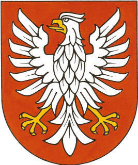 MARSZAŁEKWOJEWÓDZTWA MAZOWIECKIEGOul. Jagiellońska 26, 03-719 Warszawa